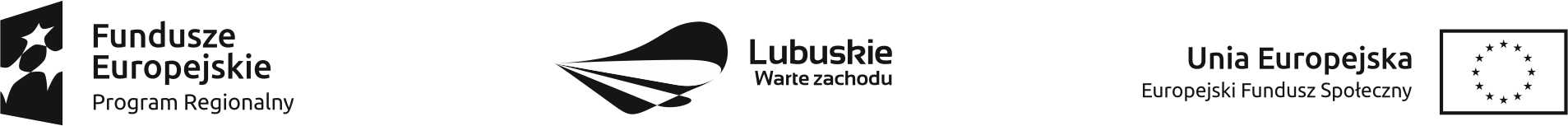 				Zielona Góra, 08.12.2021 r. OR.273.24.2021Wykonawcy zainteresowani udziałem 
w nw. postępowaniuINFORMACJAudostępniana na podstawie art. 222 ust 4 ustawy z dnia 11 września 2019 r.  Prawo zamówień publicznych (Dz.U. z 2021 r. poz. 1129 ze zm.)Kwota jaką Zamawiający zamierza przeznaczyć na realizację zamówienia pn. „Dostawa pomocy dydaktycznych na rzecz centrum Kształcenia Zawodowego 
i Ustawicznego w Sulechowie – elementy hydrauliczne i elektrohydrauliczne”wynosi : 52 158,15  zł brutto